ASSIGNMENTS HANDED IN WITHOUT A VALID SELF-ASSESSMENT WILL BE RETURNED UNMARKED.   Use this sheet as the cover sheet for your assignments. All assignments to be handed in, in CORRECT ORDER! Check-mark off the questions you completed!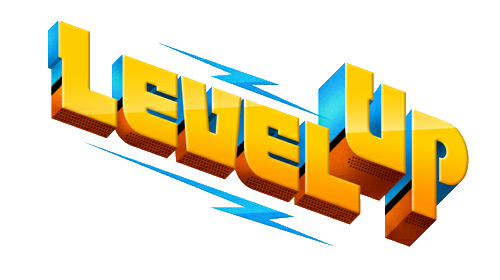 NO late assignments. Place Assignments inside Journal and hand them in together at the beginning of class on the day of the Unit Test. For each Day/Topic, put a checkmark under 0, 1, or 2 points (based on the work you have done), and a checkmark if you completed that day’s journal prompt. Tally up your self-assessment score and write it at the bottom.Do at least the 1-star and 2 -star questions.  The 3-star questions are optional (do these if you are aiming for an A).                 ADD UP YOUR TOTAL POINTS HERE: ________ /21Did you seek help?  If so, what type? (e.g., Math Madness, Math Clinic, videos, tutor, friends, family, other: _________ “Whether you think you can, or you think you can’t – you are right! –Henry Ford                                                                                                POINTS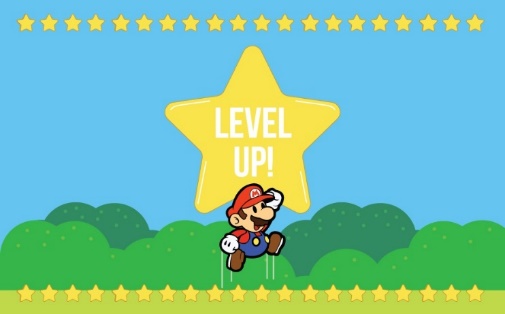 TOPIC0 points– Work NOT shown and/or answers COPIED from KEY; attempted 0 or few questions.1 point – Work partially shown; attempted 50% of the questions2 points – WORK SHOWN (all steps); has demonstrated a good attempt at most or all of the questions+1 if JOURNAL Entry DoneLevel 1: 1-Step Algebra Equations with x on 1 side of the “=”Journal Prompt: What are the opposite operations? What do you do if the variable x is multiplied by a fraction?“Word Won’t Fail Me!” Worksheet (all)“Cupcake Mystery” Worksheet (all)SIGN UP Worksheet (at least the 2-star questions)Level 2: 2-Step Algebra Equations with x on 1 side of the “=”Journal Prompt: Explain 2 important things from today’s lesson that you need to remember in algebra.           “What is Heavy Forward but Not Backward?”           “What is the First Page in a Geography Book?”Level 3: Algebra Equations with x on Both Sides of the “=”Journal Prompt: Explain the step do need to do if there are variables on both sides of the “=” when solving an equation.“What is the Title of This Picture?” Worksheet“How Might a Pair of Snakes Be Used for Driving in the Rain?” WorksheetLevel 4: Algebra with Fractions (Part 1: Cross-Multiply)Journal Prompt: Make up your own cross-multiply equation example and solve it.“What do you call it when you cut up your credit cards?” WorksheetLevel 5: Algebra with Fractions (Part 2: LCD)Journal Prompt: Explain 1 thing that makes sense to you from today’s lesson.  What is one thing you are still wondering about?  “What do you learn at Pirate School” Worksheet, Extra practice: Algebra with Fractions Worksheet.Level 6: Algebra with DecimalsJournal Prompt: Which method do you prefer for dealing with decimals, and why?Algebra with Decimals WorksheetLevel Supreme-1: Linear Inequalities (6.3) “What Happened When the Crossword Puzzle Champion Died?” Joke Worksheet Sec. 6.3, p. 292:                 3 odd, 4, 5abc, 6ad, 8, 9, 12, 13odd                           10, 11, 15    14, 16Level Supreme-2: Algebra with Linear Inequalities: Adding and Subtracting Sec. 6.4, p. 298:                      6ac (solve 1st), 7, 8, 9acef, 10, 11                     12, 13                   15 Level Supreme-3: Algebra with Linear Inequalities: Multiplying and DividingSec 6.5, p. 305                     3, 7, 9bdf;                                   8, 10, 11 (fractions!), 12bcd, 13, 15;                    17, 18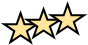 Level 7: Review Ch 6 (6.1-6.2)Ch 6 Review WorksheetMore practice: Review, p. 308 #4, Practice Test, p. 310 #1-3Level Max: TestCongratulations – you have leveled up to the max! Bonus Points: Did you include study guide notes, examples of common errors and how to avoid them, flash cards, mind maps, sample problems with solutions, etc. (max 3 marks)